1. Obuwie służbowe skórzane YDS Rover GTX wys. A – 3 paryRozmiar:- 39 – 1 para- 41 – 1 para- 43 – 1 para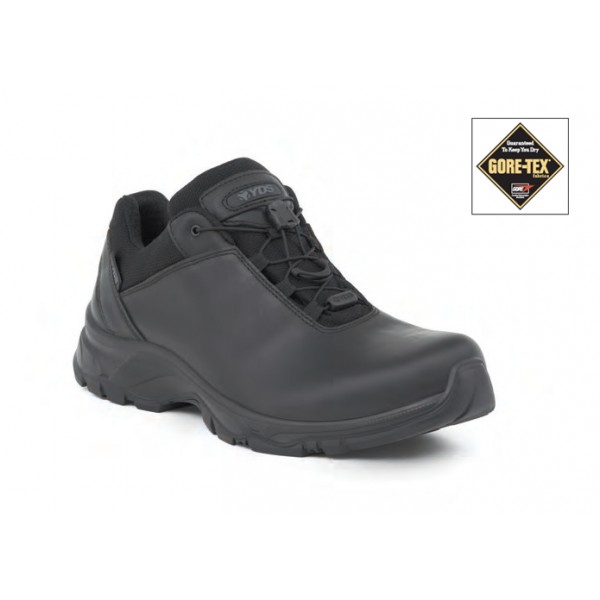 2. Obuwie służbowe tekstylne YDS Rover GTX wys. A – 12 parRozmiar: - 40 – 2 pary- 41 – 2 pary- 42 – 2 pary- 43 – 3 pary- 45 – 2 pary- 46 – 1 para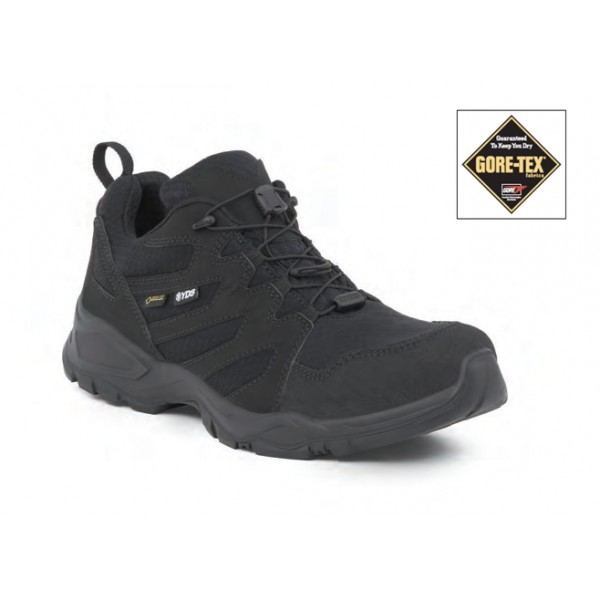 